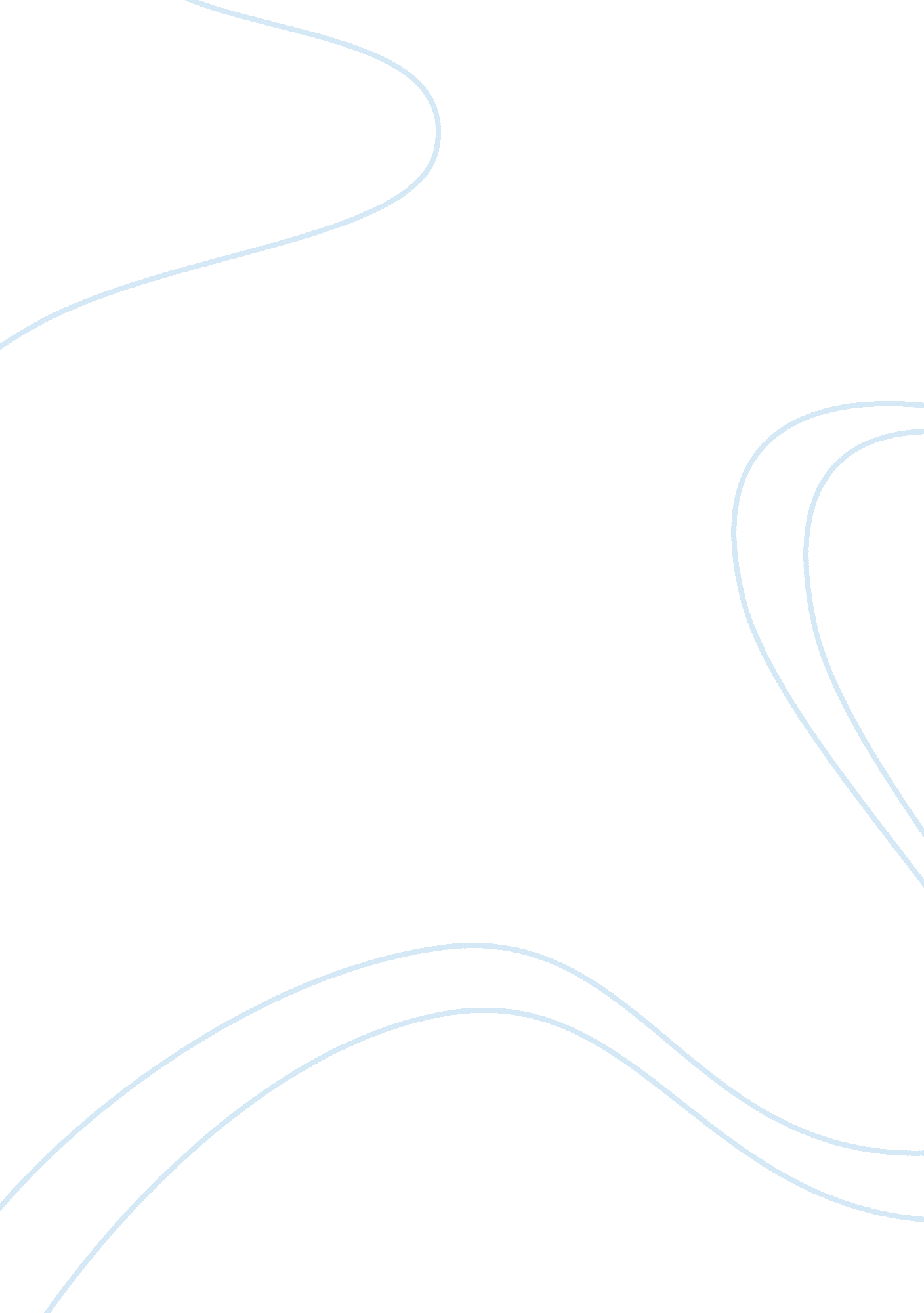 Sme and internationalization definitions and links commerce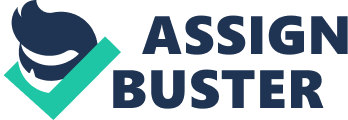 Contents The director ‘ s vision and the procedure of internationalisation Our survey called The influence of the direction squad ‘ s international experience on the internationalisation behavior of SME ‘ s is based on an illustration taken from the Canadian package market in order to understand easy we have to specify what is an SME in Canada. In fact Industry Canada defines a little concern as one with fewer than 100 employees ( if the concern is a goods-producing 1 ) or fewer than 50 employees ( if the concern is service-based ) , and a moderate-sized concern as one with fewer than 500 employees. Internationalization definition: Internationalization is a procedure of increasing engagement of endeavors in international markets. It is the gap of the gross revenues of the endeavor abroad, that convert the domestic market endeavor in an international house. Thesiss actions are lead by directors. The directors need to believe globally and must understand the international civilizations. They must take into history the different beliefs, manner of go forthing, work market, the different international schemes developed in order to internationalise successfully. Many trade theories were developed refering internationalisation. Adam Smith talked about absolute cost advantage that says that a company or state should specialise in and export trade goods in which it had an absolute advantage. A company has an absolute advantage when it can bring forth something with a cost per unit lesser than all the others. Whereas the New trade company provides protectionism for a piece in order to hold large companies before opening the company abroad. Link between SME and internationalisation: In our instance survey, two professors made this research in order to explicate why some SME are merely more performent to sell on foreign market than other SME. Normally, we explain this by the fact that houses gain cognition and resources by the clip and when they become larger. Into the Canadian illustration the writers will demo us that internationally experienced direction squads make it easier for the house to develop a foreign scheme spouses and to obtain foreign gross revenues. For a steadfast developing its outside market is really of import and needed but its demonstrated that for little houses its is more hard than large companies because they do n’t hold the accomplishments, the experience and the credibleness. But these statements are non longer avaible because alternatively of taking into history the size and age now we can utilize straight the cognition of foreign market and the merchandising ability and the direction accomplishments. The intent of the research is to demo the relationship between direction ‘ s international experience and the internationalisation of the SME ‘ s. The study is based on a sample of Canadian package merchandise houses. The illustration has been chosen because it ‘ s a domination of little houses and there are low barriers to entry and the domestic market is to little for these houses so the internationalisation is needed. International Experience Surveies have already been done on the impact of top directors foreign experience and the internal behavior of the house. And the consequence show that to win in export taking into history the liberating experience of the top maanger, the figure of linguistic communication spoken and his travel and if he has been populating or working abroad. But the research can be extended by Sing the directors as a whole and non merely taking into history the top ( 1 ) -Specifying the manner international experience direction and the steadfast internationalisation is linked ( 2 ) First of all its is shown than even if international houses from birth are managed by a add-on of international directors with their ain experience, the determination are taken by the directors all together instead than merely the CEO. Although houses with a squad are more likely to be international instead than a individual determination shaper house. International behaviors There are two behaviors possible The first is to utilize foreign strategic partnership. The more international experiences the directors have the more it ‘ s easy to organize partnership because of the ability and the force of attractive force. Because of their experience there are more likely to accommodate the house to the foreign civilization and to develop a web. Partnerships formed to make foreign market can increase the internationalisation of the house even in vulnerable place because partnerships provide specific accomplishment and resort but besides legitimacy and market power. The advantages besides with partnerships that it is easy to entry or acquire out of the foreign market. So with this behavior we can detect two hypotheses: -The international experience of the directors of the house is related to the usage of foreign strategic partnerships -That shows that there ‘ s a relationship between the squad international experience and the grade of internationalisation of the house. The 2nd behavior is that the internationally experient director may act upon the house to prosecute in. The most of import thing is for how long your house is selling abroad but how long did the house delayed the entry in foreign market. International squads are likely to detain less. The theory of Dirk de Clercq. After reading the article Learning and cognition in early internationalisation research: Past achievements and future waies, We can reason that early internationalisation is non random. Rather, a assortment of beginnings of acquisition and cognition acquisition manners contribute to the phenomenon and results of early internationalisation. Further, the different tracts to geting foreign cognition seem to germinate and interact with each other as the larning procedure of early internationalisation unfolds. Finally, the determination to internationalise early may non ever take to superior results, but it frequently does. There is an evident contradiction in larning theory sing the function of preexisting cognition for explicating post-entry public presentation and have suggested attacks and inquiries that might assist unlock the enigmas of the paradox. Rich chances therefore lie in front. We encourage international entrepreneurship research workers to aline their deeply contextualized surveies of new venture internationalisation with nucleus literature in larning theory. This alliance is indispensable if the international entrepreneurship field is to have input from, and give back to, the wide sphere of acquisition and at that place by achieve greater consistence within and across Fieldss. Research in the field has expanded and is booming, offering different theoretical angles, a combination of methodological attacks, and a overplus of steps that gaining control assorted larning and cognition drivers, pro- Ces, and results of early internationalisation. The development and empirical testing of theory-driven hypotheses, based on the penetrations provided herein, could travel the field frontward toward a better apprehension of the causes, nature, and effects of larning and cognition among international new ventures. The enigmas that Oviatt and McDougall ( 1994 ) began to plumb 17 old ages ago are better, but non to the full, understood by now. We encourage emerging innovators in international entrepreneurship to go on the hunt. Why SME internationalise themselves? I Why should SMEs internationalise their experience of direction squad? The entree to new more huge markets appears clearly as the most frequent motive for the internationalisation of the SME which export or have subordinate abroad. It reflects the possibilities of distributing the market for the merchandises of a company by exporting or by making subordinates or joint-venture abroad. For SME which merely export, entree to new more huge markets is n’t a ground much more valuable than the entree to the know-how and to the engineering or than the production costs raised on the national market. So the determination to travel actively abroad does n’t merely represent a measure back-to-back to the import, but instead than the assorted types of internationalisation reflect assorted strategic aims. However, it ‘ s interesting to observe that the entree to new more larger markets is a motive shared by the SME which merely import. But it ‘ s hard to happen a solid account in this motive, given that the reference “ entree to new markets or to more huge markets “ can be interpreted in two different ways: a vaster market can associate to the market in which are intended the merchandises of the company, or for the market of natural stuffs. For importers, the motive of the entree to more huge markets can be different harmonizing to the reading of the term “ market ” . Importer of merchandises, constituents or services can let the company to get wider market portions on the national market for his merchandises. Entree to know-how and to the engineering: It is interesting to observe that the entree to the know-how or to the engineering represents the most frequent motive companies which merely import, and the 2nd motive the most quoted for SME holding more complex signifiers of internationalisation. Besides, harmonizing to SME which merely export, more than a one out of three make it with the purpose of geting cognition. So the determination to open on the international phase is non merely motivated by a possible addition of gross revenues. Internationalization is besides a really good manner to get a know-how and to obtain an lineation of utile engineerings, as component of strengthening of the fight of the SME. Impulse or attractive force Motivation relatives to the entree to new more huge markets, can match in world to one of the both diferent motors for internationalisation: Motor of impulse ( push ) – the national market is excessively much for a extremely specialised merchandise or a niche merchandise, or the competition on the national market is excessively intense. Motor of attractive force ( slipover ) – In a typical manner, they intervene when foreign purchasers have some demands non requested for a merchandise, and besides when an of import client ask to the company to fall in him on foreign markets. Both types of motors seem really common in most of the European states. The motor of attractive force appeared as the most mattering in a Belgian survey, in which 93 % of the SME questioned quoted a petition emanating from foreign states as motor of internationalisation, and a similar consequence went out once more in a luxembourg study. To return their distribution activities and commercial more profitable and to hold a direct entree to the information on the market, certain SME and industrial big companies set up their ain distribution webs. It besides is about a agency of look intoing ( commanding ) the completeness of the procedure of distribution. By this procedure, the distribution and the trade become built-in portion of the industrial activities. We find illustrations of this type in the sector of the manner ( production and retail trade ) and of the electronics. An understanding of cooperation based on the motive to make markets more spread for one of the spouses and the motive to make the know-how and the engineering for the other spouse, can besides go an interesting theoretical account of internationalisation for more SME in the hereafter. Such an understanding could be so built: a spouse providing the entree to the market and the other spouse an entree to the development of new merchandises. This can be associated with the cooperation increased between assorted companies within the valuable concatenation ( channel ) . Besides, this Swedish study ( probe ) reveals a scheme of lessening of the dependance of little houses towards big companies, an cognizant ( witting ) scheme on behalf of SME, to diminish their exposure and to do certain a long-run profitableness. Access to an extra production capacity: The internationalisation is besides really frequently introduced with the purpose of making subcontractors cheaper and/or to obtain an extra production capacity. This activity directed to the direction of the production finds its roots in the industries where the activities were outsourced at the international degree, because of high production costs or farther to a strategic determination to concentrate on the accomplishments “ nucleus concern ” , which leads to the outsourcing of the other activities. The retail trade establishes a peculiar instance refering the activities “ importers ” . In Europe, certain companies of retail trade of merchandises of common use grew and became transnational companies. These companies are typically present in legion states, as for illustration Gallic Carrefour-Promodes or Dutch Royal Ahold. The effects are dual for SME. First of wholly, such a transnational company benefits a place of strength sing dialogue, which allows it to order the features of the merchandise and the delivered measure, and besides enables it to compact the borders of SME subcontractors. Furthermore, SME of this sector do n’t concentrate on the internationalisation as chief selling scheme, but, because of the internationalisation of big companies, with local orientation come up against a strong and increasing competition which, during the last old ages, pushed SME outside the market small by small. II Theorical theoretical accounts Three chief theoretical currents are included in the economic attack to the internationalisation of companies. In the class of dealing costs and particularly the theory of foreign direct investing, internationalisation of houses is seen as a pick between internalisation and externalisation of activities. The company chooses the organisational signifier that minimizes dealing costs. Behavioristic theoretical account: The theoretical model of theoretical accounts in measure by measure is the behavioural theory of the house. The steadfast acts on progressive markets in a short-run position, is sumitted at the hazard and continues the logic of endurance instead than net income maximization. Harmonizing to this theory the cognition of a company relation to the market bit by bit increases over the clip because of the high costs of information and because of the delimited reason of directors. Behaviorist theory surveies the behaviour of houses as a procedure consists of defined sequences. These sequences are marked by determinations taken on the footing of accrued cognition. The acquisition of cognition in a concern is carried out by organisational acquisition. Most frequently, it is considered as an knowing procedure which attempt to better the public presentation of a house. It is done by assorted agencies are analyzing extensively in the literature. Besides the facet of acquisition, organisational acquisition is besides the distribution of information, reading and organisational memory. Uppsala theoretical account: The Uppsala theoretical account ( U-model ) developed by the Swedish School ( Johanson and Paul Wiedersheim 1975 ; Johanson and Vahlne 1977 ) in the 1970ss still remains the mention in the survey of the internationalisation of SMEs. Internationalization is thought as a gradual procedure, which is performed by the stairss. The writers has identified fourdiferent: the company has no regular export activities exports via an independent agent implementing a gross revenues subordinate and the production in the foreign state The resources committedness is bit by bit and evaluated on information and experience gained. The U-model is based on two cardinal constructs that are the psychological distance and gradual acquisition. Psychological distance is defined as “ factoring Preventing or upseting the flows of information market and house Between ” ( Johanson and Wiedersheim Paul, 1975 ) . It is, for illustration, linguistic communication, degree of instruction, manner of making concern, civilization or industrial development. Althought it ‘ s frequently correlated with geographic distance, it can alter with the development of communicating and more by and large societal alteration. Psychological distance influences the pick of the state of entry and the resources committed to international development. It can diminish bit by bit as the company operates in the foreign market. The 2nd construct behind the U-model is the gradual acquisition which is the beginning of the incremental nature of internationalisation. Indeed, the mechanism of internationalisation is “ the effect of the procedure of incremental twelvemonth accommodations to altering demands of the house and its Environment ” . A company that enters a foreign market is confronting great uncertainness. In add-on, the hazard associated with the committedness of resources that is frequently irreversible, imposes great cautiousness. The mechanism of gradual larning provides an reply to these challenges through two facets. In a first portion it deals with jobs and chances that arise for companies confronting the international environment, it can happen an reply and follow their modus operandis based on events that occur. In a 2nd portion, it helps to get the better of the jobs of cognition acquisition. Depending on how cognition is acquired, it is possible to separate two types. Objective cognition that can be learned and silent cognition ( experiential cognition ) that can merely be transmitted. Tacit cognition about foreign markets is a critical factor in the internationalisation procedure. It is more hard to get at the same clip it is he who provides the model to roll up and work chances in foreign markets. Learning allows gradual acquisition of cognition and particularly silent cognition bit by bit adapted to the possibilities of the company. The intent of the U-model is to explicate how an organisation learns and how this acquisition influences their investing behaviour. Knowledge markets may be general ( marketing methods, the common features of clients ) or specific ( market construction, concern environment, the features of single clients ) . This type of cognition can merely be obtained by working on the given market, that is to state by experience. Its portion of a company ‘ s committedness to foreign markets is measured by the sum and degree of resources committed. There is a direct nexus between the two facets of the inactive position of an endeavor internationalized. Indeed, the more the quality of information will be, the greater the resources involved in the market will be of import. The I-model: Innovation theoretical account includes several theoretical accounts which have in common to see the internationalisation procedure as correspondent to the diffusion of invention. There are chiefly four surveies: Bilkey and Tesar ( 1977 ) , Cavusgil ( 1980 ) , Czinkota and Tesar ( 1982 ) and Reid ( 1981 ) . These theoretical accounts differ chiefly by the figure of stairss and the description of each. The manner of internationalisation that is studied is the export and the topics of the survey are both SMEs and big endeavors. Furthermore, the leaderplay an of import function with his international experience and his apprehension of the concern. I-models are inspired by the Swedish school and keep the vision of gradual internationalisation and the importance of psychological distance as portion of concern development abroad. The chief difference between the surveies I-component theoretical account is the reading of export engines ( Andersen 1993 ) . The company is interested in exporting in the early phases and it ‘ s more active. This implies the being of forces that make the internal procedure or agent involved in the chase Mechanism ( “ draw ” ) . Problems that SME can see: The job of direction of employees: In a SME, a large job is the employees/ employees and employees/ Boss. To decide the solution, there are some things to make. The importance of that is immense because in a little or average endeavor, the clime between people takes portion in the efficiency of the house. First, we have to speak with the employee. They may non recognize their behaviour is unacceptable and they should larn that you have the same aims than them. Then, if you want that your employees listen you and make what you want, you have to warrant your order. For illustration, if person has to make something for you, you have to explicate what the purpose of this act is and what it could be good for the endeavor. An employee is more efficient if he knows why he has to make something. To reason, if you truly understand your employees you could be more efficient to pull off them. This image shows the relation between CEo and employees in celebrated endeavor in United States. Clearly, they are non a SME but we think that it is the same job but in little endeavor it could be more harmful than a large. The grounds is at that place: if employees approve their foreman they work good. For illustration, Google is really celebrated because everyone know that there is a batch of things for employees: interruption, picture games, large topographic point, aˆ¦ Thankss to that, employees are motivated and it have an impact on the efficiency of the house. Talking with employees is a good solution to avoid jobs. The trouble is that all of them are different and everything demands clip. Because of one job employees your production could be worse and it could ache the morale of all the squad. In the text Gavin picture we see good that one comprehension ‘ s job could impact all the people. If there are many civilizations in the squad, it could take more clip because it is a small spot more complex. A job in a work group can besides hold reverberation on clients. Indeed, employees speak or shows inside informations which prove that they are non good. The efficiency of the endeavor could be less of import. The Management of resources: Resource is a word a spot complex, and it is why we will specify it. First, a resource is a good which is used to make something. For illustration, energies, H2O, wood, aˆ¦ are resources. But in a house, resources are besides the capacities, the ability and the intelligence of employees. Presents, because of a large turnover in houses, the intelligent resources are really rare and delicate. In SME, sometimes, merely one employee knows how to make something. It shows that it is really of import to portion accomplishments and human resources. We will see his point in the 3rd portion, called “ accomplishments ” . In this portion, we are concentrated on the stuffs resources job. In a little endeavor we have to pull off good the direction of resources. Resource direction can includeA ideasA such as borrowing money, A makingA certain that the endeavor has adequate physical resources for concern, but non an surfeit, or doing certain that people are assigned toA undertakings. The job of accomplishments: Skills are the ability of employees to make something. Skills should be larning to make certain act. Depending employees, some action can non be done by everyone. It is a existent job for an endeavor, and more for a SME because there are non a batch of people who work in it. Harmonizing to Roland Hyams, there are 10 competencies of employees. Which of them should be evaluated, shared to the good functionality of the endeavor. Let usage shows you what they are: The Knowledge direction it is chiefly in the company the direction of the accomplishments of the employees, the direction of the cognition of the company and the direction of the resources. The Personal KM takes back similar rules, direction of the personal accomplishments, the direction of the informations, the information and the personal cognition and the direction of the web cipher The director ‘ s visions: Shuman and Seeger wrote in 1986: A« Smaller concerns are non smaller versions of large concern ( … ) smaller concerns deal with alone size-related issues as good, and they behave otherwise in their analysis of, and their interaction with, their environmentA» . Thus, based on these specificities A« it might hence be expected that the internationalisation of SMEs would be different from that of larger houses due to: house features or behaviours used to get the better of size-related challengesA» . As proverb antecedently, many grounds can explicate why SME are traveling and selling abroad. Now, it will be cardinal to depict the distinction of laminitiss and directors. A SME can be defined as an entity with a strong nexus between the laminitis and the company itself. Therefore the place of the laminitis and his aptitudes towards hazards will hinge on tonss of determinations which will determine the company. Some Norse surveies detail that successes in selling abroad are instead based on internal factors such as a good direction or behaviour of laminitis than on economic advantages. Furthermore, it is truly important to indicate out the fact that the laminitis needs to hold a vision to direct his house ‘ s scheme. A 2nd paragraph would link the laminitis ‘ s aptitude and his vision toward the internationalisation procedure. Behaviors of directors It is by and large acknowledged in some surveies that the behaviour of the laminitis will find if the house will export or non: “ le dirigeant de la PME exerce une influence directe et souvent sans partage aussi bien Sur La determination d’internationalisation que Sur SA mise en work ” Allali 2002. A great figure of SME is counted and tonss of surveies try to specify a tendency and categories in order to sort SME but as a consequence, theoreticians explain that each SME was different. That is why there are so many diverse behaviours that lead to different manner of internationalisation. Some typologies are more precised like the Czinkota ‘ s ( 1982 ) or Joyal ‘ s ( 1996 ) typologies. Actually, they offer a typology with 8 categories of behaviours but the 3 categories, which will be presented below are the most authoritative. -the indifferent director ; it means they do non care of international position at the minute but a trigger either from an internal constituent such as an employee willing or from an external constituent such as the involvement of several foreign clients would actuate them to sell abroad. -the negative director ; these one are non unfastened minded refering the subject of international activities. They do non desire to develop their concern abroad even if it would intend an addition of grosss, there is a psychological barrier that prevents these laminitiss to export. -the positive director ; the last sort of directors agrees to sell abroad. They are non waiting a foreign client ‘ s order on their national market. They will analyse on which market they will travel and so establish their merchandise abroad. The director ‘ s behaviour could be influenced by several factors. The first 1 is the cultural environment in which the laminitis evolves. It will impact the laminitis ‘ s personality. For illustration, a concern laminitis coming from America will take more hazards easy than a Nipponese concern adult male. Some laminitiss would sell abroad at the same time, contrary to others who will sell abroad in different states measure by measure. These are different attacks to be after activities: sequential or synchronic. These different attacks could impact the laminitis. For illustration, one can conceive of a concern adult male who has a consecutive personality. He will foremost put up his concern and his activity in his national state, make certain it is safe earlier seeking to sell abroad. On the other manus, the synchronous cat would establish his merchandise onto several markets straight. The type of industry is the 2nd factor which can change the behaviour of a concern adult male. In fact, working in a competitory industry would coerce some companies to sell abroad in order to last. Besides, the industry could be wholly different between two states. Too many legal restraints to export would take concern adult male to non travel abroad. Porter explains that the behaviours of directors are influenced by the power of the clients but besides by providers ‘ power. The last 1 is the house itself. Could the house be strong plenty to back up national and international activities? Has the house adequate resources to win in? Does the house get the right skills to sell abroad? The house ‘ scheme will act upon the behaviour of directors. If it is non planned in a short position, why will the director change the scheme? The internationalisation is a long term procedure, so directors must see all dangers before selling abroad. Factors will act upon dissimilarly the behaviour of the concern adult male. As a affair of fact, the apathetic laminitis will be non affected strongly by these causes. As it is mentioned above, he is non looking for selling abroad if there is no order from foreign clients. The two other aptitudes are more interesting. In fact, they react more to these factors. The rejecting aptitude will respond negatively. The factors will exemplify the point that internationalisation is a “ heavy load ” . For them, there is no necessity to go international. They will travel abroad merely if they are threatened on their national market. Unlike the declining one, the positive laminitis ‘ s aptitude would be in understanding with factors. These factors will beef up the illusion of selling in new markets. The positive laminitis towards internationalisation has two places. The first 1 is a proactive place. It means that the director is truly interested in selling abroad. Harmonizing to Johnston and Czinkota ( 1982 ) , there are seven motives which guide concern adult male to new markets: -exclusive information: cognition of clients ‘ demands, of the market -entrepreneurial urge: vision, motive, desire, scheme -unique merchandise or service: unavailable for your rivals -marketing advantage: differentiated selling towards rivals -revenues advantages: return on investing higher on an international degree than on the domestic market -technologic advantage: technological progress against your rivals -unique web: the concern adult male has a distribution web to sell merchandises faster than rivals. Refering the reactive place, it means that the concern adult male wants to internationalise his house but hesitates on the manner to drive it. He reacts positively to an external factor ( Brooks & A ; Rosson, 1984 ) and that is why he will export. For illustration worsening domestic gross revenues or a competitory force per unit area can coerce director to internationalise his house. Harmonizing to Suzman and Wortzel ( 1984 ) , 17 % of companies ne’er make market research before exporting for the first clip ; they merely take into history the spontaneousness of foreign clients ‘ orders. You will happen below a strategy which explains and sums up the internationalisation procedure toward the different behaviours of directors. As explained before, the get downing point to internationalise concerns the directors ‘ behaviours. And after, it consequences different effects in map of behaviours of directors. Finally either a house decides to internationalise thanks to a proactive or a reactive determination or it will take the house to remain on the domestic market due to a negative perceptual experience. Internationalization is an advanced procedure because it requires a proactive attack, which implies a favourable attitude toward international enlargement ( Reid, 1981 ) behaviour map SME internationalisation towards directors ‘ behaviours The procedure of internationalisation is a willingness of the director. The mental procedure of internationalisation could be the following 1. First, the director is cognizant that there are chances on foreign markets. Then, the director is interested by these chances. In fact it will either increase his gross revenues or let his house to last due to a competitory force per unit area. The director thinks about selling abroad but he is non truly certain. After, there is the measure of the purpose. It means that the director takes the determination to sell abroad. And eventually the director adopts wholly the procedure of internationalisation and he transforms his house to be operational and competitory on international markets. To set it in a nutshell, the internationalisation ‘ s procedure is the following one: Different writers detail the procedure of internationalisation. They do non hold on the figure of phases to be absolutely internationalized but they all accept the fact that internationalisation is a slow procedure because of a risk-averse attitude and a deficiency of cognition of the international environment. The illustration of the Cavusgil ‘ s theory ( 1980 ) is taken. He splits the internationalisation ‘ s procedure in 5 stages which depicts a bit by bit increasing committedness to a foreign market: -Domestic selling: the house sells merely to the place market -Pre-export phase: the house searches for information and evaluates the feasibleness of set abouting exporting -ExperimentalA engagement: the house starts exporting on a limited footing to some psychologically close state -Active engagement: exportation to more new states -direct exporting- addition in gross revenues volume -Committed engagement: direction invariably makes picks in apportioning limited resources between domestic and foreign markets The first measure illustrates the province of the director who concentrates all house ‘ s resources on the domestic market. He does non care of the international context. Then, between the first and the 2nd measure, the director takes into history the international environment. He becomes cognizant of the international position that is why he begins to research information about foreign markets. After deriving all needed information, he will get down to export in close foreign states. The ground to this propinquity is that close states are by and large near on a cultural degree. It is the first experience abroad, and exporting in close cultural states for directors who have a deficiency of cognition of international merchandising is easier because there are fewer demands to accommodate the merchandise contrary to states with wholly different civilizations. If the first experience is a success, the director will be encouraged and so involved in more and more international activities. He will export further to distant ( geographically and besides culturally ) states. And eventually, the last measure is that the company is wholly internationalized and the chief issue for the director now is to apportion resources and to equilibrate between domestic and international activities. Does the company concentrate resources on international activities or does the company maintain a big portion of resources for the national market? Once the company is perfectly internationalized, the director would usually apportion more resources to international activities because the turnover of the house will increase thanks to foreign gross revenues. II- The relation between the vision and the internationalisation procedure Then it would be important to explicate the importance of the laminitis ‘ s vision. How could we specify the impression of “ vision ” ? The vision covers several facets. A immense figure of writers defined this impression. For some of them, the impression “ vision ” has a negative intension. This dyslogistic intension was used in the past but now it is more linked with a strategic facet. In point of fact, Harel-Giasson ( 1995 ) explained that the impression meant for a long clip “ hallucination, dream or besides fantasy ” . Harmonizing to Collins ‘ definition, in a nonliteral sense, the vision corresponds to “ a graphic mental image produced by the imaginativeness ” . For some writers, the vision can typify a negative facet when the spread is excessively large between the world and the hereafter. But other writers try to explicate this impression in a concern environment. Bennis and Nanus ( 1985 ) define the thought of vision as “ a mental image of a hereafter, possible and coveted province of the organisation ” . From Filion ‘ s point of position, vision is “ a planned image of the hereafter, the topographic point we are willing to hold thanks to our merchandises and it is besides the image of the organisation we will necessitate to win in ” . As you could see, an copiousness of significances can undertake the impression of “ vision ” . But the most of import is to understand how it is developed in companies and which impact it has on internationalisation procedure. The impression of vision requires several maps: -Human resources motive -Definition of ends inside the house -Implementation of a control ‘ s version -Influence the alteration inside the organisation For Gluck ( 1984 ) , the vision inside informations exactly ends to make and means to put up in order to obtain expected aims. But a leader and director in a same company will non use the impression in the same manner. For case, Bennis and Nanus demonstrate that “ by concentrating attending on the vision, the leader operates on the emotional and religious resources of an organisation, on its values, committedness and aspiration. The director, by contrast, operates on the physical resources of the organisation, on its capital, human accomplishments, natural stuffs and engineering ” . On the following page, there is a strategy which links the vision of the director with the determination to internationalise the house and all stairss which result from the director ‘ s vision. The get downing point is logically the vision of the director. If the vision is fuzzed, it is obvious to state that actions will be improvised. The clearest the vision is, the better the actions could be planned and organized. In this theoretical account, the “ vision ” is an add-on of 3 points: the vision of infinite, the vision of agencies, and the sharing of the vision. The vision of the infinite represents the mental image of the director refering the future topographic point of his merchandises, services or his company. The vision of agencies is considered as the mental image of what the director will necessitate to accomplish his ends. Once he clearly defines the “ infinite ” , he will find agencies that will be required to make future ends. And eventually, the sharing of the vision is the last point. In fact, the vision can non be single. Without sharing the vision, there will be no engagement of employees and the director will non take his squads. He has to portion his vision with his employees in order to actuate them. Thankss to the sharing of the vision, employees will be committed in the internationalisation ‘ s procedure. One illustration could exemplify the point of sharing. Steve Jobs ‘ vision was: “ a computing machine for the remainder of us ” . But his vision got clouded and he was ousted from his company. In fact, he did non portion his vision with his employees and it led to bad fiscal consequences for his company. Employees were working on simple facets but they did non understand the planetary issue due to a non-sharing of the vision. Thankss to a clear vision, the director and operating employees will specify an altered scheme to internationalise every bit best as possible. Once directors decide to internationalise the company, either they will hold a planned scheme thanks to a clear vision or they will hold an jury-rigged behaviour and internationalisation procedure will be a learning procedure. In both instances, the company will be transformed to be runing on international markets. In map of public presentation, they will make up one’s mind either to maintain on internationalising the house with a stronger engagement or if there are negative feedbacks, they will seek to alter or to accommodate the scheme and seek once more to execute good on international markets. menu d’internationalisation The director ‘ s vision and the procedure of internationalisation 